 @  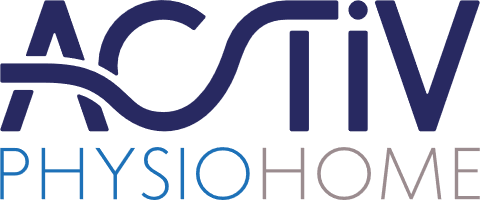 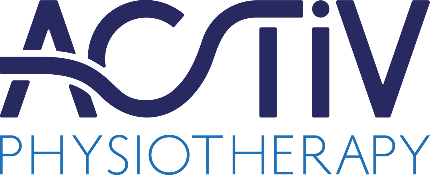 Part-time Domiciliary Physio required:Are you looking for school hours or flexible hours to suit you working in MSK Physio with a great Physiotherapy team and long-established, successful practice, based in Southwest Sheffield? Because we at Activ Physiotherapy, Totley, Sheffield, are looking for just that person to provide Domiciliary visits due to the high demand for this service.Everything we do is focused on caring for our clients. Established for 17 years, we know the key to providing an excellent service is making sure we have the right colleagues who have the expertise and qualities that fit our core values.If you are looking for flexible part-time hours, wish to use your hands-on skills and want to be part of a highly regarded, expanding physiotherapy clinic on the edge of the Peak District, then this role could be perfect for you.The RoleYou will work in the domiciliary setting, with communication with our friendly team of physiotherapists and administrators in our Totley clinic. You will be responsible for:Providing physiotherapy assessments to a high standard with care and commitment to our clients’ needsProviding bespoke treatment, advice and exercise programs to the client, in their current residence.Getting involved in our in-service staff training program.Attending professional development courses identified in appraisal and supported by Activ.Liaising with administrative staff, General manager, clinic director, other physiotherapists and associates.Remaining committed to upholding Activ’s core values.You will also have a chance to develop your skills further and support the clinic director with:Development of new client services. Clinical audit.Marketing and social media.Working hours and days are negotiable with a minimum 15 hours a week and 30 minutes or 1 hour for lunch. Competitive hourly rates available. What You'll Need:To thrive in this role, you will need:Good interpersonal communication skills.Abilities to work alone and tailor treatments to the patient’s home environment.Expertise in musculoskeletal Physiotherapy.An open and honest attitude. The ability to get involved in tasks and not be afraid to ask for help.A passion for helping people and continuously seeking to improve your performance.A clean full UK driving license.You will really stand out if you have more than 5 years musculoskeletal Physiotherapy experience and preferably some community/ domiciliary Physiotherapy experience. Do not worry if you have not worked in private practice, we’ll provide training and support for all aspects of the role.Why Activ?We are proud to be a friendly, caring employer that provides a truly supportive working environment. Our clients recognise this and that is why we have a high recommendation rate. We value creativity and encourage all our team members to offer ideas that further the success of our business.Benefits: 15 hrs/ week. Physio supplies provided.Friendly team, supportive environment.CPD updates available.Freedom from the confines of single location work and some fresh air!Location:Activ Physiotherapy88 Baslow RoadTotleySheffieldS17 4DQNext steps:Send your CV to mail@activphysiotherapy.co.uk. If you have any questions about the role, please contact the clinic to speak to the General Manager, Robert Mooney on 0114 2352727 or  rob@activphysiotherapy.co.uk